ЧЕРКАСЬКА ОБЛАСНА РАДАГОЛОВАР О З П О Р Я Д Ж Е Н Н Я20.10.2020                                                                                        № 431-рПро перенесення робочих днів у 2021 році	Відповідно до статті 55 Закону України "Про місцеве самоврядування                           в Україні", розпорядження  Кабінету  Міністрів  України  від  30 вересня                                 2020 року № 1191-р  "Про перенесення робочих днів у 2021 році", з метою забезпечення раціонального використання робочого часу і створення сприятливих умов для святкування у 2021 році 7 січня – Різдва Христового,                             24 серпня – Дня незалежності України та 14 жовтня – Дня захисника України:1. Перенести для працівників виконавчого апарату обласної ради                                     у  2021 році робочі дні з: п’ятниці 8 січня на суботу 16 січня;понеділка 23 серпня на суботу 28 серпня;п’ятниці 15 жовтня на суботу 23 жовтня.2. Контроль за виконанням розпорядження покласти на керівника секретаріату обласної ради ПАНІЩЕВА Б.Є.Голова								А. ПІДГОРНИЙ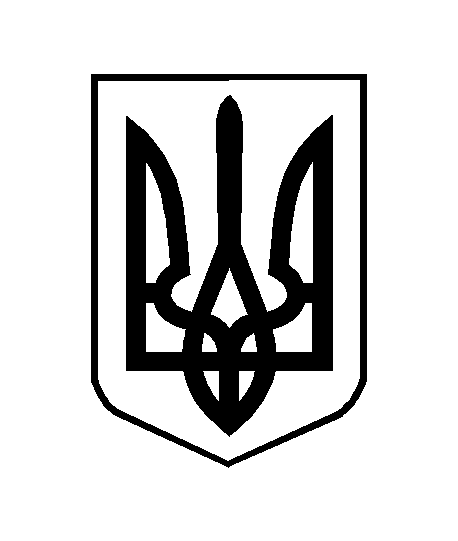 